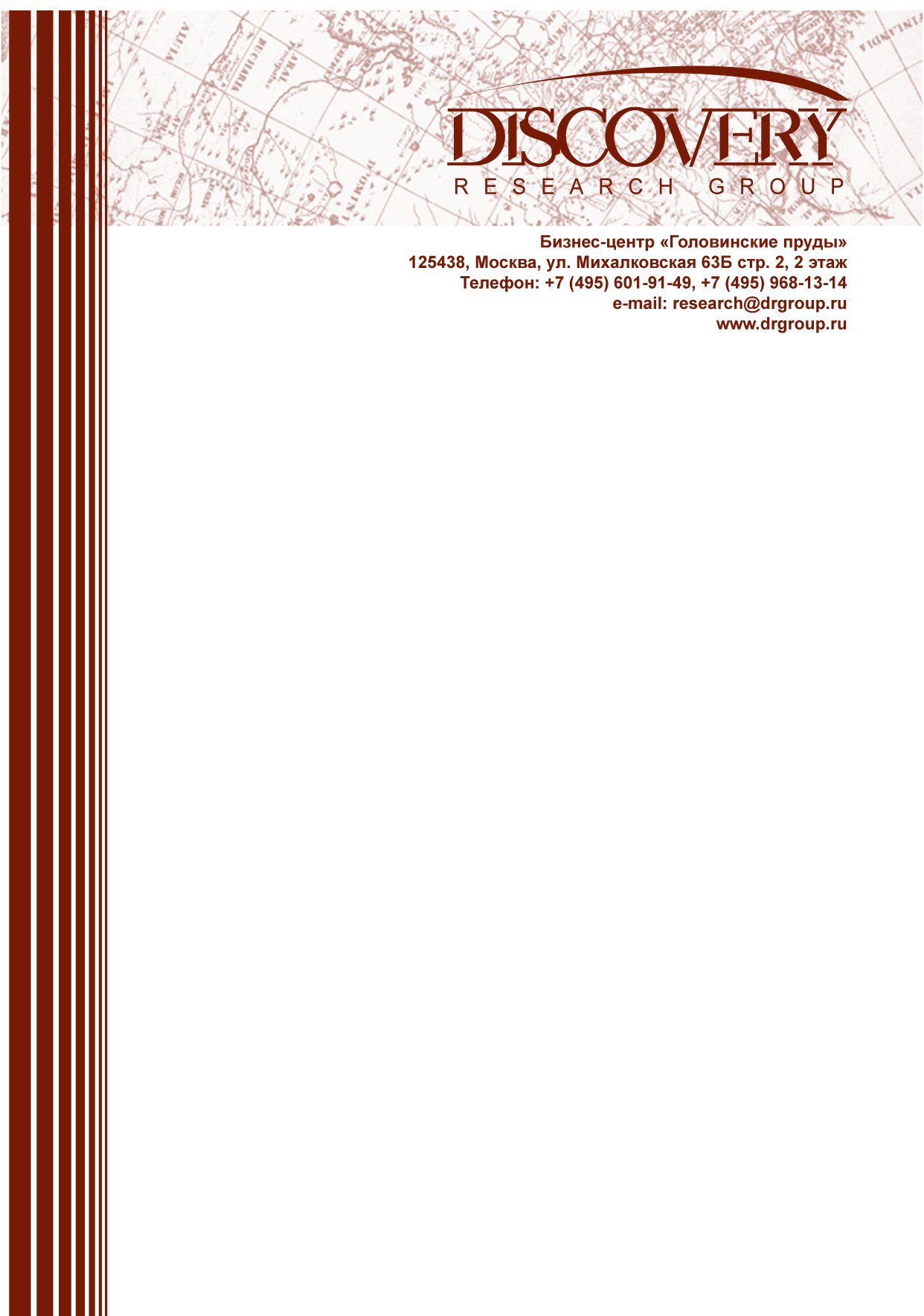 АНАЛИТИЧЕСКИЙ ОТЧЕТРынок герметиков и монтажной пены в РоссииЭтот отчет был подготовлен DISCOVERY Reearch Group исключительно в целях информации. DISCOVERY Reearch Group не гарантирует точности и полноты всех сведений, содержащихся в отчете, поскольку в некоторых источниках приведенные сведения могли быть случайно или намеренно искажены. Информация, представленная в этом отчете, не должна быть истолкована, прямо или косвенно, как информация, содержащая рекомендации по дальнейшим действиям по ведению бизнеса. Все мнение и оценки, содержащиеся в данном отчете, отражают мнение авторов на день публикации и могут быть изменены без предупреждения.DISCOVERY Reearch Group не несет ответственности за какие-либо убытки или ущерб, возникшие в результате использования любой третьей стороной информации, содержащейся в данном отчете, включая опубликованные мнения или заключения, а также за последствия, вызванные неполнотой представленной информации. Информация, представленная в настоящем отчете, получена из открытых источников. Дополнительная информация может быть представлена по запросу.Этот документ или любая его часть не может распространяться без письменного разрешения DISCOVERY Reearch Group либо тиражироваться любыми способами.Copyright © 2013 Discovery Research Group.Июль 2013 г.МоскваАгентство DISCOVERY Research GroupОсновное направление деятельности DISCOVERY Reearch Group – проведение маркетинговых исследований полного цикла в Москве и регионах России, а также выполнение отдельных видов работ на разных этапах реализации исследовательского проекта. Также DISCOVERY Reearch Group в интересах Заказчика разрабатывает и реализует PR-кампании, проводит конкурентную разведку с привлечением соответствующих ресурсов.В конце 2006 г. создана компания DISCOVERY Leaing Adviory Service, основной деятельностью которой стало оказание маркетинговых, консалтинговых, информационных и лоббистских услуг лизинговым компаниям в России.  С середины 2006 г. развивается новое направление «бизнес-тренинги и краткосрочное бизнес образование». Специалисты агентства обладают обширными знаниями в маркетинге, методологии, методике и технике маркетинговых и социологических исследований, экономике, математической статистике и анализе данных.Специалисты агентства являются экспертами и авторами статей в известных деловых и специализированных изданиях, среди которых SmartMoney, Бизнес, Ведомости, Волга-Пресс, Желтые Страницы, Издательский Дом «Ансар», Итоги, Коммерсантъ, Компания, Новые Известия, Олма Медиа Групп, Профиль, Рбк-Daily, РДВ-Медиа-Урал, Секрет, Эксперт, Build Report, Строительный бизнес.Агентство DISCOVERY Reearch Group является партнером РИА «РосБизнесКонсалтинг» и многих других Интернет-площадок по продаже отчетов готовых исследований.Сотрудники агентства DISCOVERY Reearch Group выполняли проекты для ведущих российских и зарубежных компаний, среди которых: СодержаниеСписок таблиц и диаграмм	9РЕЗЮМЕ	12ГЛАВА 1. Технологические характеристики исследования	13Цель исследования	13Задачи исследования	13Объект исследования	13Метод сбора данных	13Метод анализа данных	14Информационная база исследования	14ГЛАВА 2. Основные сведения и характеристики товара	15§1. Описание герметиков как продуктовой группы	15Силиконовые герметики	17Акриловые герметики	17Полиуретановые герметики	18Полисульфидные (тиоколовые) герметики	19Битумные герметики	19§2. Описание монтажной пены как продуктовой группы	20Применение монтажной пены	24Требования к монтажной пене	27ГЛАВА 3. Рынок герметиков и монтажной пены в России	29§1. Рынок герметиков. Объем рынка и текущее состояние	31§2. Производство герметиков в России	32§3. Рынок монтажной пены. Объем рынка и текущее состояние	33§4. Производство монтажной пены в России	35§5. Розничные цены на герметики и монтажные пены	36§6. Структура потребления герметиков и монтажных пен	37§7. Проблема некачественного товара	38ГЛАВА 4. Импорт в Россию и экспорт из России герметиков и монтажной пены в 2011-2012 гг.	39§1. Объемы импорта герметиков и монтажной пены в Россию	39Структура импорта герметиков по производителю	42Структура импорта герметиков по стране происхождения товара	44Структура импорта монтажной пены по производителю	46Структура импорта монтажной пены по стране происхождения товара	48§2. Объемы экспорта герметиков и монтажной пены в Россию	50Структура экспорта герметиков по производителю	53Структура экспорта герметиков по стране назначения товара	55Структура экспорта монтажной пены по производителю	57Структура экспорта монтажной пены по стране назначения товара	59ГЛАВА 5. Инвестиционные проекты производителей и новости рынка монтажных пен и герметиков	61ГЛАВА 6. Основные игроки на рынке герметиков и монтажной пены	64§1. Ведущие российские производители монтажной пены	64Craftum	64Krimelte	65«Новые технологии»	66«Эльф Филлинг»	67ООО «ПУТехПроф»	67§2. Ведущие российские производители герметиков	68ЗАО «САЗИ»	68ОАО «Казанский завод синтетического каучука»	68НПФ «Гермика»	69ЗАО «Гермаст»	70ООО ПКФ «Гермострой»	71Группа Компании «Корунд» и «Крафтум Бау»	71ЛЗК «Олива»	72«Предприятие ВГТ»	72ООО «Русские герметики»	73§3. Иностранные производители	74Henkel	74Bostik	74Soudal	75Sia Tenachem	76Глава 7. Мировой рынок монтажной пены и герметиков	78§1. Объемы и структура потребления герметиков	78§2. Объемы производства и структура потребления герметиков по странам	80§3. Рынок специализированной химической продукции в Восточной Европе	81Список таблиц и диаграммОтчет содержит 15 таблиц и 28 диаграмм.Таблицы:Таблица 1. Характеристика различных видов герметиков	16Таблица 2 Объем рынка герметиков в 2011-2012 гг., тыс. тонн	31Таблица 3 Объем производства герметиков в России в 2011-2012 гг., тыс. тонн	32Таблица 4 Объем рынка монтажных пен в России в 2011-2012 гг., тыс. тонн	34Таблица 5 Объем производства монтажной пены в России в 2011-2012 гг., тыс. тонн	35Таблица 6 Объем импорта герметиков и монтажной пены в Россию в 2011-2012 гг., тыс. тонн и млн. руб.	39Таблица 7 Объем импорта герметиков в Россию по производителям в 2011-2012 гг., тыс. тонн и млн. руб.	42Таблица 8 Объем импорта герметиков по стране происхождения в Россию в 2011-2012 гг., тыс. тонн и млн. руб.	44Таблица 9 Объем импорта монтажной пены в Россию по производителям в 2011-2012 гг., тыс. тонн и млн. руб.	46Таблица 10 Объемы импорты монтажной пены по стране происхождения в Россию в 2011-2012 гг., тыс. тонн и млн. руб.	48Таблица 11 Объем экспорта герметиков и монтажной пены из России в 2011-2012 гг., тыс. тонн и млн. руб.	50Таблица 12 Объем экспорта герметиков из России по производителям в 2011-2012 гг., тонн и млн. руб.	53Таблица 13 Объемы экспорта герметика по стране происхождения из России в 2011-2012 гг., тонн и млн. руб.	55Таблица 14 Объем экспорта монтажной пены из России по производителям в 2011-2012 гг., тонн и млн. руб.	57Таблица 15 Объемы экспорта монтажной пены по стране происхождения из России в 2011-2012 гг., тонн и млн. руб.	59Диаграммы:Диаграмма 1. Структура рынка монтажной пены и герметиков в 2012 году в натуральном выражении, %	29Диаграмма 2. Структура продаж монтажной пены в России по производителям в 2010 г., млн. $ и %	34Диаграмма 3. Структура потребления герметиков и монтажной пены, %	37Диаграмма 4. Импорт монтажной пены и герметиков в Россию в 2011-2012 гг. в стоимостном выражении, млн. руб.	39Диаграмма 5. Импорт монтажной пены и герметиков в Россию в 2011-2012 гг. в натуральном выражении, тыс. т.	40Диаграмма 6. Структура импорта монтажной пены и герметиков в 2012 г. в стоимостном выражении, %	41Диаграмма 7. Структура импорта монтажной пены и герметиков в 2012 г. в натуральном выражении, %	41Диаграмма 8. Структура импорта герметиков по производителям в 2012 г. в натуральном выражении, %	42Диаграмма 9. Структура импорта герметиков по производителям в 2012 г. в стоимостном выражении, %	43Диаграмма 10. Структура импорта герметиков по странам происхождения в 2012 году в натуральном выражении, %	44Диаграмма 11. Структура импорта герметиков по странам происхождения в 2012 году в стоимостном выражении, %	45Диаграмма 12. Структура импорта монтажной пены по производителям в 2012 году в натуральном выражении, %	46Диаграмма 13. Структура импорта монтажной пены по производителям в 2012 году в стоимостном выражении, %	47Диаграмма 14. Структура импорта монтажной пены по странам происхождения в 2012 году в натуральном выражении, %	48Диаграмма 15. Структура импорта герметика по странам происхождения в 2012 году в стоимостном выражении, %	49Диаграмма 16. Экспорт монтажной пены и герметиков в 2011 и 2012 гг. в стоимостном выражении, млн. руб.	50Диаграмма 17. Экспорт монтажной пены и герметиков в 2011 и 2012 гг. в натуральном выражении, тонн	51Диаграмма 18. Структура экспорта монтажной пены и герметика в 2012 году в стоимостном выражении, %	51Диаграмма 19. Структура экспорта монтажной пены и герметика в 2012 году в натуральном выражении, %.	52Диаграмма 20. Структура экспорта герметиков по производителям в 2012 году в стоимостном выражении, %	53Диаграмма 21. Структура экспорта герметиков по производителям в 2012 году в натуральном выражении, %	54Диаграмма 22. Структура экспорта герметиков по странам происхождения в 2012 году в натуральном выражении, %	55Диаграмма 23. Структура экспорта герметиков по странам происхождения в 2012 году в стоимостном выражении, %	56Диаграмма 24. Структура экспорта монтажной пены по производителям в 2012 году в стоимостном выражении, %	57Диаграмма 25. Структура экспорта монтажной пены по производителям в 2012 году в натуральном выражении, %	58Диаграмма 26. Структура экспорта монтажной пены по странам происхождения в 2012 году в натуральном выражении, %	59Диаграмма 27. Структура экспорта монтажной пены по странам происхождения в 2012 году в стоимостном выражении, %	60Диаграмма 28. Структура мирового потребления герметиков, млн. тонн	79РЕЗЮМЕ В июле 2013 года компания DISCOVERY Research Group завершила исследование российского рынка герметиков и монтажной пены.Герметики появились на российском рынке около 15 лет назад, после чего стремительно стали вытеснять устаревшие материалы. До 2009 года темпы роста рынка герметиков составляли 15-20% в год, после чего значительно уменьшились на кризисный период. После кризиса темпы роста рынка восстановились. В 2012 году рынок герметиков вырос на 25%. Большая часть основных производителей герметиков располагается в Московской области. Крупные предприятия предпочитают производить широкий ассортимент герметиков, охватывая не меньше трех групп, а небольшие компании стараются специализироваться на 1-2 видах. На долю отечественных производителей герметиков в 2011 г. приходилось около 29% рынка герметиков в России, а в 2012 г. их доля снизилась до 24% за счет роста поставок импорта в Россию. Лидером по производству герметиков в 2011 и 2012 гг. является – ЗАО «САЗИ».Объем рынка монтажных пен в 2012 году вырос на 46%. В России основными производителями монтажной пены являются четыре компании: "Крафтум", "Кримелта" (принадлежит эстонской Krimelte), ООО "ПуТехПроф", а также предприятие "Новые технологии" в Ставропольском крае. Кроме того, летом 2012 г. запустило новое производство монтажных пен компания ЗАО «Эльф Филлинг». По состоянию на 2013 г. компания «Крафтум» является лидирующим производителем на рынке. На долю отечественных производителей в 2011 г. приходилось около 33% рынка монтажных пен в России, а в 2012 г. их доля снизилась до 26% за счет роста поставок импорта в Россию. ГЛАВА 1. Технологические характеристики исследованияЦель исследованияОписать текущее состояние и перспективы развития рынка монтажных пен и герметиков в России.Задачи исследованияОписать общие характеристики и классификацию монтажных пен и герметиков.Определить объем и темпы роста российского рынка монтажных пен и герметиков в 2011-2012 гг.Определить объем и темпы роста производства монтажных пен и герметиков в России в 2011-2012 гг.Определить розничные цены на монтажные пены и герметики в России в 2012 г.Проанализировать ситуацию на российском рынке монтажных пен и герметиков:Текущие проблемы и перспективы развитияОсновные игроки на рынкеРеакция рынка на кризисСтруктура потребленияПроблемы рынкаПроанализировать внешнеэкономическую деятельность на российском рынке монтажных пен и герметиков в 2011-2012 гг. в разрезе:Товарных группПроизводителейСтраны происхождения товараСтраны назначения товараОписать инвестиционные проекты и новости рынка.Описать мировой рынок монтажных пен и герметиков.Объект исследованияРынок монтажных пен и герметиков в России. Метод сбора данныхМониторинг материалов печатных и электронных деловых и специализированных изданий, аналитических обзоров рынка; Интернет; материалов маркетинговых и консалтинговых компаний; результаты исследований DISCOVERY Reearch Group.Метод анализа данныхТрадиционный контент-анализ документов.Информационная база исследованияПечатные и электронные, деловые и специализированные издания.Ресурсы сети Интернет.Материалы компаний.Аналитические обзорные статьи в прессе.Результаты исследований маркетинговых и консалтинговых агентств.Экспертные оценки.Интервью с производителями и другими участниками рынка.Материалы отраслевых учреждений и базы данных.Базы данных Discovery Research Group.ГЛАВА 2. Основные сведения и характеристики товара§1. Описание герметиков как продуктовой группыГерметики предназначены для обеспечения герметичности строительных швов, стыков панелей, соединений деталей сантехнического, вентиляционного назначения. Незаменимы герметики и при герметизации стеклопакетов, плиточных покрытий, а также других элементов с учетом возможных смещений или усадки зданий. Герметики используются для заделки стыков и швов малых размеров – не более 30 мм. Герметики обычно используют для создания барьера или как средство защиты, чтобы исключить проникновение пыли, грязи, влаги, химических веществ. Они могут препятствовать воздействию шума, вибрации, улучшать внешний вид и выполнять функцию скрепляющего вещества. Кроме этого, существует разделение на две основные группы: однокомпонентные, готовые к употреблению; многокомпонентные, требующие перед нанесением точного дозирования и тщательного смешивания двух и более компонентов.Двухкомпонентными чаще всего бывают полиуретановые и полисульфидные герметики, все остальные преимущественно встречаются в готовом виде. Таблица . Характеристика различных видов герметиковИсточник: По данным ресурсов germostroy.ru, vashdom.ru, krov-ms.ruСиликоновые герметики Герметики на основе силоксановых каучуков (силиконовые) обладают наиболее привлекательными техническими характеристиками, имеют широчайший спектр применения. Поэтому на рынке существует огромное количество компаний, предлагающих различные марки силиконовых герметиков. Как правило, под термином «силиконовый герметик» понимаются однокомпонентные составы. Однокомпонентные силиконовые герметики по химическому составу делятся на 2 группы: 1. Кислотные (с химической точки зрения – «ацетокси»). Довольно сильно пахнут уксусом. Заметно дешевле нейтральных. Могут вызывать коррозию (металлов, цементосодержащих материалов и др.). Большинство некачественных герметиков делаются именно кислотными из-за дешевизны. Но зачастую оптимальное решение задачи – выбор качественного кислотного силиконового герметика. 2. Нейтральные (химически это в основном «метокси» или «алкокси»). Имеют слабый запах. По цене дороже кислотных. Кислотными составами производится герметизация швов, в которых отсутствуют минеральные составляющие и алюминий – каркасы остекления, холодильное, вентиляционное оборудования, а также стыки редукторов, коробок передач, выхлопных систем, дымоходов. Кислотные санитарные герметики содержат биоцидные добавки, препятствующие образованию грибков, плесени, что делает их незаменимыми при обработке ванных комнат, душевых. Нейтральные виды более дорогостоящие, но абсолютно нейтральны ко всем материалам. Акриловые герметики Акриловые герметики эффективны при устранении небольших полостей, отверстий, при заглаживании стыков между панелями, заделывании трещин в стенах, потолках, подоконниках. После высыхания поверхность становится стойкой к влаге и солнечному свету, легко выравнивается, пригодна для покраски или штукатурки. Еще одной особенностью акриловых герметиков является длительная стойкость к вибрационным нагрузкам, что позволяет применять их при герметизации стен, полов и фундаментов под промышленное оборудование. Отличаются минимальной стоимостью, предназначаются в основном для внутренних работ, так как не выдерживают больших перепадов температур. Они созданы на основе акриловых смол и отличаются тем, что не содержат органических растворителей, могут разбавляться водой. Это свойство обеспечивает им хорошую адгезию к бетонным, кирпичным, оштукатуренным поверхностям, позволяет заливать разбавленную массу в швы, трещины, обеспечивая высокую скорость применения и обработку на большую глубину. Полиуретановые герметики Созданы на основе клеящей полиуретановой массы, которой не требуются вулканизирующие добавки: полимеризация происходит под действием влаги воздуха. Данные составы могут использоваться и как герметики, и как клеящие составы для металла, ряда пластмасс, дерева, керамики, камня, бетона. Эти свойства позволяют использовать их для герметизации межплитных, межпанельных швов, кровельных стыков, строительных стыков из разных материалов – дерева, металла, минеральных поверхностей. Швы полиуретановых составов, в отличие от силиконовых, ремонтопригодны, могут окрашиваться, но при этом для нанесения полиуретановой массы требуется более тщательная подготовка поверхности – очистка от жира, влаги, пыли. Шов, образуемый полиуретановым герметиком, схватывается за 1-1,5 часа, а окончательно застывает уже через 20 часов, эластичен, стоек к воздействиям влаги, УФ-излучению, к 10%-ным растворам щелочей и кислот. Это позволяет использовать его для герметизации швов фасадов и цоколей. Полиуретановый герметик выбирают исходя из его твердости (PU).  PU = 15 – для герметизации узлов сопряжения кровельных стыков, сборных конструкций, стыков строительных конструкций с металлическими, бетонными, ПВХ, деревянными поверхностями.  PU = 25 – для герметизации стыков и межпанельных швов, которые постоянно подвергаются воздействию воды, стыков фальцевой кровли.  PU = 40 – герметизация температурных швов в сооружениях из бетона, железобетона, при монтаже стеклопакетов, стеклоблоков, стыков стекло-металл.  PU = 50 – для соединения металлоконструкций и быстрой полимеризации. PU = 60 – для вклейки стекла в транспортные средства.Полисульфидные (тиоколовые) герметики Это наиболее дорогие, но и наиболее долговечные составы, имеющие срок службы более 20 лет. Они являются двухкомпонентными составами, которые полимеризуются после смешивания в течение нескольких дней с появлением заметной усадки. В процессе полимеризации образуется не очень эластичная и прочная пленка, обладающая высокой стойкостью к бензину, маслам, щелочам, минеральным кислотам, органическим растворителям. Рабочая температура эксплуатации находится в диапазоне от -55 до 130°С. 
Герметизация швов, щелей и трещин с использованием тиоколовых составов наиболее эффективна на таких объектах как, СТО, бензозаправки, склады ГСМ, гаражи. Благодаря малой влаго- и газопроницаемости широкое применение эти герметики получили при изготовлении стеклопакетов и энергосберегающего остекления. Битумные герметики Битумные герметики обычно применяются для герметизации, заполнения трещин в кровле, а также для аналогичных работ на фундаментах и цоколях. §2. Описание монтажной пены как продуктовой группы Герметизирующие средства незаменимы при строительстве. Наиболее популярными среди них являются герметики и монтажная пена. Многие до сих пор путают эти виды герметизирующей мастики, думая, что это одно и тоже. Монтажная пена – это не совсем герметик в полном смысле этого слова. Монтажная пена используется для уплотнения швов и стыков шириной от 3 см. Герметики применяются для заделки стыков и швов не более 3 см.Монтажная пена - это стабильная химическая структура, с малым собственным весом и высокой внутренней концентрацией. Монтажная пена - это пенополиуретановый герметик. Пена состоит из 2 основных компонентов - изоцианата и полиола, получаемых из сырой нефти. При производстве пены используют различные вспомогательные средства: катализаторы, вспениватель, стабилизаторы и т.д. В затвердевшем состоянии монтажная пена представляет собой химически стабильное вещество — пенополиуретан. Для производства полиуретановой пены используются: полиизоционат, пропеллент (пропанобутановая смесь), катализаторы (ускорители химических процессов), поверхностно-активные вещества, (для повышения адгезии) и вещества, повышающие огнеупорность.Широко распространенный термин «монтажная пена» не совсем правильный и не отражает в полной мере суть этого материала. Основное его предназначение не монтаж строительных конструкций, а заполнение стыков между уже смонтированными конструкциями, а также заполнение всевозможных трещин, отверстий и пустот. Поэтому специалисты считают правильным название «полиуретановая пена». Первенство в изобретении полиуретановой монтажной пены принадлежит Отто Байеру, в 1947 году. Сначала полиуретаны использовались как изоляционные плиты. В 70-х годах начался выпуск полиуретановой пены в аэрозольном баллоне (PUR). Первый баллон произведён компанией «Royal Chemical Industry» (Англия). Применяться в строительстве пена стала в начале 80-х годов в Швеции.Характеристики пены:Объём выхода пены: характеризуется количеством расширившегося и полимеризовавшегося вещества, вышедшего из одного баллона, и измеряется в литрах; величина выхода пены сильно зависит от внешних условий, таких как температура баллона и окружающей среды, влажность, ветер;Адгезия: отличное сцепление с большинством строительных материалов, нет адгезии ко льду, тефлону, полиэтилену, силикону, маслянистым поверхностям;Первичное расширение: свойство пены интенсивно расширяться в течение относительно короткого промежутка времени (до одной минуты) сразу после выхода пены из баллона; выходя из баллона, рабочее вещество увеличивается в объёме приблизительно в 20 - 40 раз по отношению к первоначальному объёму;Вторичное расширение: свойство пены расширяться в течение всего промежутка времени до полного завершения процесса полимеризации. Вторичное расширение прямо пропорционально усадке — свойству пены уменьшаться в объёме. Если вторичное расширение (и, следовательно, усадка) существенны, то в монтажном шве могут образовываться щели и зазоры в местах примыкания пены к краям шва.Вязкость: результат использования пены, во многом зависит от стабильности вязкости (консистенции) рабочего вещества; при понижении температуры баллона ниже +5 ˚C или увеличении выше +30 ˚C, рабочее вещество баллона начинает терять требуемую консистенцию, что отрицательно сказывается на получаемых результатах;Применяется для монтажа и уплотнения оконных и дверных блоков и других конструкций, для изоляции разводящей сети, уплотнения швов и трещин, заполнения различных пустот.Монтажная пена различается:По составу:однокомпонентные;двухкомпонентные;По температуре применения:летняя;зимняя;всесезонная;По способу выпуска из баллона:профессиональная (пистолетная);бытовая (с трубкой-адаптером);По классу горючести:В1 (противопожарная);В2 (самозатухающая);В3 (горючая).Существует зимняя монтажная пена, она значительно отличается по химическому составу от летней пены и может применяться для монтажа и уплотнения не только при высоких, но и при низких температурах окружающей среды. При низких температурах (до −10 °C), а у некоторых производителей и до −20 °C, не распадается, а выход из баллона максимальный. Однако, температура баллона всё равно должна быть не ниже нуля (лучше если не менее +10 °C), поверхность не должна быть покрыта льдом, инеем или снегом. Всесезонная монтажная пена работает в более широком диапазоне температур (у некоторых производителей от −10 °C до +40 °C).Свойства пены:монтажные (прикрепляет, соединяет отдельные части конструкции),звукоизоляционные,теплоизоляционные,уплотнительные.Монтажная пена продается в баллонах, в которых находится жидкий предполимер и пропеллент (газ-вытеснитель). Когда содержимое «выходит» из баллона, под воздействием влажности воздуха и влаги происходит реакция полимеризации (застывания). В конечном итоге образуется довольно жёсткий пенополиуретан. Застывшая пена хорошо и легко обрабатывается для следующих строительных этапов – срезается до нужной формы, шпаклюется или штукатурится.Застывшая пена обычно светло-жёлтого цвета. На открытом солнечном свету пена через некоторое время темнеет (разлагаясь под действием ультрафиолетовых лучей), а далее становится хрупкой, поэтому места, заполненные пеной, стоит закрыть специальными клейкими лентами, акриловым герметиком или хотя бы покрасить.Баллоны монтажной пены производятся либо с пластиковой одноразовой насадкой-курком и трубкой, пригодные к использованию без дополнительных инструментов (бытовая монтажная пена), и с клапаном для специального многоразового пистолета с ручкой, металлическим соплом, в пистолетах, как правило, есть возможность регулировать выход пены (профессиональная монтажная пена). Применение первого вида баллонов осложняется тем, что при неполном использовании баллона за один раз, при повторном использовании застывшую в насадке и сопле баллона пену очень сложно удалить, а в многоразовом пистолете при закрытии сопла пена не застывает. По окончании работ, пока пена не застыла, следует промыть многоразовый пистолет очистителем для монтажной пены. Если пена застыла — можно очистить от неё поверхности либо механическим путём, либо использовать очиститель для застывшей монтажной пены.Очиститель монтажной пены выпускается в аэрозольных баллонах с ацетоном, снабжённых таким же клапаном для пистолета, что и баллоны с пеной.Характеристики качественной монтажной пены:МП должна хорошо прилипать к поверхности, а не стекать с нее. Не должна давать большую усадку (степень усадки - свойство пены уменьшаться в размере после полного высыхания). Должна быть эластичной. Не должна крошиться после застывания (особенно на морозе). Вес баллона должен быть 850 - 920 г (при содержании пенообразущего вещества - 750 мл).Применение монтажной пены1) Изоляция (герметизация):Заполнение трещин в холодных помещениях (утепление); Заполнение трещин и щелей в кровельных материалах; Заполнение пустот вокруг оконных и дверных коробок, а также других конструкций; Заполнение пустот вокруг труб отопления, водопроводных труб, на стыках и изгибах. 2) СклеиваниеФиксация дверных и оконных блоков (причем потом не нужно дополнительно привинчивать или прибивать шурупами или гвоздями). Закрепление изоляционных и утеплительных материалов на стенах (если необходимо утеплить помещение, например, плитами пенопласта, часто возникает вопрос: чем приклеить плиты к стене? Самое простое решение - монтажная пена). 3) ЗвукоизоляцияМП позволяет снизить шумы, возникающие при работе трубопроводов, кондиционеров или систем обогрева помещений. Пеной заделывают места примыкания вытяжек и кондиционеров, щели между трубами. А раз нет щелей, значит, не будет дребезжания и шума.Как было замечено выше, состав монтажной пены практически одинаков независимо от целей ее использования. Но есть отличия в конструкции самих баллонов, и по этому признаку пена подразделяется на профессиональную и бытовуюПрофессиональная – или как ее называют сами производители – пистолетная. Отличается наличием в баллоне специального рабочего клапана. Для работы с такой пеной необходимо использование специального дозирующего устройства – монтажного пистолета-аппликатора. Такой пистолет надевают на предназначенный для него баллонный клапан, в результате чего появляется возможность дозированной подачи пены в щели и полости.Такой режим позволят значительно точнее контролировать нужное количество подачи пены, при этом достигается экономия расхода до 30%. Также немаловажным моментом является возможность работать с пистолетом одной рукой. Энергомичная рукоятка и курок–дозатор делают работу намного удобнее, а, значить, продуктивнее. Наличие длинного тонкого металлического ствола позволяет осуществлять подачу пены в труднодоступные местаБаллонные клапана могут быть как на резьбе – навинчивающиеся на пистолет, так и «пристегивающиеся» одним движением. В последнее время практически все основные производители пены для монтажа оснащают баллоны так называемым многоразовым клапаном, позволяющим герметично закрывать баллон при оставшейся пене и использовать его через некоторое время без высыхания содержимого. К тому же ему присуще и дополнительно удобство, – работать можно не только держа баллон вверх дном, как это было принято, но и клапаном вверх, что часто облегчает работу, а при некоторых работах иногда держать баллончик вверх дном не только неудобно, но и просто невозможно.Недостатком применения пистолета-аппликатора является его немалая цена, поэтому приобретать его для эпизодических домашних работ нет смысла – это устройство нужно для профессионально занимающимися подобными монтажными работами строителям и ремонтникам. К тому же в процессе его эксплуатации понадобится и дополнительные затраты – после каждого применения пистолет нужно промывать специальным раствором, который очищает внутренние полости аппликатора от остатков еще не загустевшей пены. Такое чистящее вещество также находится в баллоне, имеющем упрощающие чистку насадки, под избыточным давлением.Бытовая пена – или полупрофессиональная, или ручная. Ее использование не предусматривает применение никаких устройств, кроме самого баллона. Что бы начать работу, нужно на клапан надеть идущую в комплекте к баллону пластмассовую трубочку, имеющую рычаг – адаптер. При небольших объемах работ такой вариант удобный и практичный. Как правило, его применяют в случаях, когда расширение пены не является слишком важным фактором – в вентиляционных колодцах, межпанельных швах, установке дверных и оконных рам.Если использовался не весь объем баллона, трубочку можно снять, промыть растворителем (например, ацетоном) и использовать через какое-то время повторно.Летняя пена – при указанной на баллончиках температуре от 5С и до 35С пену нужно использовать при температуре обрабатываемых поверхностей в этих же пределах. Однако этот температурный предел говорит лишь о температуре во время работ, а температурная стойкость застывшей пены находится в значительно большем диапазоне – от -50С и до +90С – это относится как к летней пене, так и к зимней.Зимняя пена – рабочий температурный диапазон составляет от -18С (некоторые виды -10С) и до +35С. «Зимние» варианты в своем составе имеют специальные добавки и присадки, позволяющие полимеризироваться при небольшом проценте влажности, поскольку морозный воздух значительно более сухой, чем при теплой температуре. Увлажнять поверхности в мороз малоэффективно – вода быстро замерзает и становится льдом. Нужно иметь в виду, что уже расширившейся пены зависит от внешней температуры – чем она ниже – тем величина расширения меньше. Например, 300мл жидкой пены при +20С расширится до 30л, при нулевой – до 25л, при -5С – составит около 20л, а при -10 – всего 15л.Всесезонная пена – появилась сравнительно недавно, поэтому не все производители могут ее предложить. Имеет лучшие свойства летней и зимней пены, обеспечивая, благодаря усовершенствованной формуле, большой объем пены на выходе, быструю полимеризацию и возможность работы с ней при -10С без прогревания баллонаТребования к монтажной пенеГарантированный заявленный выход – конкурентная борьба за рынок часто ведется не совсем оправданными для потребителя методами – даже производители высококачественной и хорошо зарекомендовавшей себя пены, пытаются снизить цену на свою продукцию за счет банального недолива. Например, при заявленном объеме в 45 литров реально выходит только 37, а из 65л – не более 50. Поэтому желательно контролировать вес баллона – при объеме жидкого вещества в 750мл, баллон должен весить 850-920 гр.Вторичное расширение – также достаточно важный показатель, особенно при установке подоконников, дверей и окон.Дело в том, что расширение пены происходит в два этапа – при выходе жидкого полиуретана из баллона сжатый газ расширяется, выравниваясь по давлению с окружающей средой, и расширяет поры композита, превращая его в пену со значительно большим объемом. Это так называемое первичное расширение. Затем, пена, контактирующая с влагой, провоцирует возникновение химической реакции, в результате которой она затвердевает. Но при этом выделяется СО2-углекислый газ, создающий избыточное давление в порах пены, и ее объем постепенно увеличивается на протяжении довольно большого отрезка времени – даже до нескольких суток, хотя обычно пишут 24 часа. Это и есть вторичное расширение пены. При монтаже оконных и дверных рам процентное увеличение вторичного расширения по отношению к первичному не должно превышать 15-25%. Но некоторое производители, экономя за счет основных компонентов, выпускают «на-гора» продукцию с вторичным увеличением 50-60%. Чем это грозит – несложно догадаться – вогнутыми внутрь дверными коробками, деформированными окнами и вздувшимися подоконниками. Поэтому очень желательно пену приобретать проверенную.Полный выход пены из баллона – этот показатель характеризует наполнение баллона «честным» объемом композита. Если имеет место недолив, то в процессе работы давление быстро падает – в результате пена внутри еще есть, но уже использовать ее невозможно – низкое давление не в состоянии ее оттуда выдавить. В результате оплачивается не только пена, которая «пошла в дело», но и оставшаяся в баллоне.Приблизительный расход пены можно прикинуть, исходя их следующих данных – 300мл композита дает пены около 30л – таким объемом можно «запенить» стандартную дверную раму при щелях 3-5см. 500мл композита даст выход до 35-40л – этого хватит на полторы коробки при этих же условиях. 750мл – 45-50л выхода – достаточно для обработки двух или чуть больше стандартных дверных коробок.Еще несколько требований по качеству пены – она должна хорошо липнуть к поверхностям, не стекая с них, степень усадки должна быть небольшой (усадка – это незначительное уменьшение объема после окончательного застывания). Так же быть эластичной, не трескаться и не крошиться после того, как застынет, особенно в морозную погоду.Специалисты советуют: нужно обращать внимание на информацию на упаковке — производитель качественного товара всегда указывает свои координаты на товарной упаковке. Не всегда решающим фактором может быть цена на полиуретановую пену. Учитывая особенности ценообразования на эту продукцию, нужно отметить, что, приобретая дешевый товар, реально получить низкосортную пену в красочной упаковке.ГЛАВА 3. Рынок герметиков и монтажной пены в России Объем рынка монтажных пен и герметиков в 2012 году в России составил … тыс. тонн в натуральном выражении.В данном исследовании рассматривается рынок монтажных пен и герметиков. Если с монтажными пенами все в целом понятно, то ввиду того, что существует большое количество различных видов герметиков разного предназначения, в данном исследовании будут рассмотрены не все виды герметиков. Например, из исследования исключены герметики, предназначенные для авиационной, автомобильной и других видов промышленности, герметики, предназначенные для резьбовых стыков и т.д. В данной работе будут рассмотрены только виды бытовых и профессиональных герметиков:Герметики для ремонта и отделки жилых, офисных и др. зданийГерметики, предназначенные для строительстваГерметики для стеклопакетовВ целом в структуре рынка монтажной пены и герметиков преобладает монтажная пена, доля которой в 2012 году составила …% от общего объёма рынка герметиков и монтажной пены (в натуральном выражении).Диаграмма 1. Структура рынка монтажной пены и герметиков в 2012 году в натуральном выражении, %Источник: расчеты DISCOVERY Research Group по данным ФТС РФ и производителей Для обоих рынков характерна высокая зависимость от импортной продукции. Большую часть герметиков и монтажной пены, используемых на территории РФ, составляет импортная продукция. Так, на долю герметиков зарубежного производства в 2012 г. приходилось …%, на долю монтажной пены – около …%.§1. Рынок герметиков. Объем рынка и текущее состояниеГерметики появились на российском рынке около 15 лет назад, после чего стремительно стали вытеснять устаревшие материалы. До 2009 года темпы роста рынка герметиков составляли 15-20% в год, после чего значительно уменьшились на кризисный период. После кризиса темпы роста рынка восстановились.Расчеты DISCOVERY Research Group, сделанные по формуле видимого потребления: Объем рынка = Объем производства + Объем импорта - Объем экспортапоказали, что объем рынка герметиков составил в 2011 г.  … тыс. тонн, а в 2012 году рынок вырос на 25% и достиг … тыс. тонн продукции. Таблица  Объем рынка герметиков в 2011-2012 гг., тыс. тоннИсточник: расчеты DISCOVERY Research Group по данным ФТС РФ и производителей ….§2. Производство герметиков в России ….Таблица  Объем производства герметиков в России в 2011-2012 гг., тыс. тоннИсточник: расчеты DISCOVERY Research Group по данным производителей…..§3. Рынок монтажной пены. Объем рынка и текущее состояниеЛидером по объемам продаж монтажной пены в России является Henkel. Его доля составляет около …% в стоимостном выражении.Диаграмма 2. Структура продаж монтажной пены в России по производителям в 2010 г., млн. $ и %Расчеты DISCOVERY Research Group, сделанные по формуле видимого потребления: Объем рынка = Объем производства + Объем импорта - Объем экспортапоказали, что объем рынка монтажных пен составил в 2011 г.  … тыс. тонн, а в 2012 году рынок вырос на 46% и достиг … тыс. тонн продукции. Таблица  Объем рынка монтажных пен в России в 2011-2012 гг., тыс. тоннИсточник: расчеты DISCOVERY Research Group по данным ФТС РФ и производителей§4. Производство монтажной пены в России …Таблица  Объем производства монтажной пены в России в 2011-2012 гг., тыс. тоннИсточник: расчеты DISCOVERY Research Group по данным производителей §5. Розничные цены на герметики и монтажные пены…§6. Структура потребления герметиков и монтажных пен….Диаграмма 3. Структура потребления герметиков и монтажной пены, %…..Герметики и монтажная пена сегодня широко применяются в строительстве, ремонте. Профессиональные строители и непрофессионалы уже не могут обойтись без герметиков и монтажной пены при установке окон, дверей, герметизации и заполнения стыков, сочленений различных конструкций, кузовных и любых других монтажных и ремонтных работ. За счет увеличения масштабов строительства, герметики и монтажная пена продолжат пользоваться спросом в среднесрочной перспективе, однако темпы роста потребления уже сейчас замедляются. ….§7. Проблема некачественного товара….ГЛАВА 4. Импорт в Россию и экспорт из России герметиков и монтажной пены в 2011-2012 гг.§1. Объемы импорта герметиков и монтажной пены в Россию….Таблица  Объем импорта герметиков и монтажной пены в Россию в 2011-2012 гг., тыс. тонн и млн. руб.Источник: расчеты Discovery Research Group по данным ФТС РФВ 2011 году в Россию было импортировано 22 тыс. тонн герметика и 44,6 тыс. тонн монтажной пены Стоимость импорта герметиков оценивается в 5,8 млрд. рублей ($175 млн.), стоимость импорта монтажных пен в Россию в 2011 оценивается в 10,4 млрд. рублей ($315 млн.). Диаграмма 4. Импорт монтажной пены и герметиков в Россию в 2011-2012 гг. в стоимостном выражении, млн. руб.Источник: расчеты Discovery Research Group по данным ФТС РФВ 2012 году наблюдался рост импорта как герметиков, так и монтажной пены в Россию в стоимостном выражении. Сильный рост импорта обеспечивается ростом рынка в целом, а также отсутствием роста производства пены и герметиков в России.Диаграмма 5. Импорт монтажной пены и герметиков в Россию в 2011-2012 гг. в натуральном выражении, тыс. т.Источник: расчеты Discovery Research Group по данным ФТС РФ…..Диаграмма 6. Структура импорта монтажной пены и герметиков в 2012 г. в стоимостном выражении, %Источник: расчеты Discovery Research Group по данным ФТС РФДиаграмма 7. Структура импорта монтажной пены и герметиков в 2012 г. в натуральном выражении, %….Источник: расчеты Discovery Research Group по данным ФТС РФ….Структура импорта герметиков по производителю…Таблица  Объем импорта герметиков в Россию по производителям в 2011-2012 гг., тыс. тонн и млн. руб.Источник: расчеты Discovery Research Group по данным ФТС РФДиаграмма 8. Структура импорта герметиков по производителям в 2012 г. в натуральном выражении, %….Источник: расчеты Discovery Research Group по данным ФТС РФДиаграмма 9. Структура импорта герметиков по производителям в 2012 г. в стоимостном выражении, %….Источник: расчеты Discovery Research Group по данным ФТС РФ…….…….…….АвтомобилиBaw Motor CorporationBmwHinoHyundaiIsuzuIvecoJohn DeereManMercedes BenzPorscheScaniaSetraToyotaVolkswagenАвтомобили и Моторы УралаАвтоцентр ПулковоБелрусавтоВерра-Моторс ПермьВехаГАЗКамазПятое Колесо МенеджментРусские МашиныСеверсталь-АвтоСим-Авто-ПлутонТорговый Дом УралавтоУАЗАвтомобильные ДискиАвтэраАвтомобильные маслаShellРоснефтьГрузоперевозки / ЛогистикаЕвротрансПочтовая Экспедиционная КомпанияТрейд Лоджистик КомпаниФМ Ложистик ВостокАвтомобильные шиныBridgestoneContinentalGoodyearHankookPirelliSumitomoYokohamaАлтайский Шинный КомбинатБелшинаВостокшинторгДнепрошинаМво-СтолицаМосковский Шинный ЗаводНижнекамскшинаСибур Русские ШиныНедвижимостьRDI GroupАК Барс ДевелопментГлавстройКонти и КРенова-СтройгрупРусская Инвестиционная ГруппаСтроительная Компания «Люксора»Гостиничный бизнесГостиница МоскваИнтурист Отель ГруппРусские ОтелиHoliday InnПромышленные рынкиABBAlcoaBasfDupontMitsuiSchneider ElectricSiemensSojitz CorporationXeroxАгромашхолдингАльта ВистаБайкальская Лесная КомпанияБатисБогдановичское ОгнеупорыБыт-Сервис-РегионВолгоградский Завод ЖБИ №1Волжский ОргсинтезВоткинский ЗаводГазпромГазпром НефтьЕвроцементЗавод Бытовой ХимииЗавод Сварочного Оборудования ИскраИлим Палп ЭнтерпрайзИнтерстеклоКерамирКубаньгрузсервисМакслевелМежрегиональная Трубная КомпанияМоспромстройРаменская Мебельная КомпанияЛебедянский ГокОбуховоэнергоРаменский ГокРао Еэс РоссииРоснефтьРусалРусский ПластикСалаватстеклоСеверсталь-ГруппСибирский ЦементСодовая КомпанияСургутнефтегазТатлесстройТрансстройТопкинский цементТюменская Нефтяная КомпанияУралавтостеклоУралхим, Уралхимпласт, ЭлопакСтроительные и отделочные материалыCaparolCersanitHenkel (брэнды Makroflex, Makroil, Makrofix)Ideal Standard-VidimaIsoverKleoLasselsbergerRockwoolSaint GobainSwisscolorTarkettTerraccoTikkurilaTraleUrsa ЕвразияWienrbergerАнгарский Керамический ЗаводАрмавирский Керамический Завод БентонитБийский Завод СтеклопластиковБилд Фаст ТекнолоджиГранит КузнечноеЕвротизолКерама ЦентрКератонЛсрМинватаОптимистПромстройматериалы Ратм Цемент ХолдингРусплитСамарский СтройфарфорСанитекСибирь-Цемент-СервисСтарателиСтройдепоТексТопкинский ЦементТорговый Дом ЛакокраскаУфимский Фанерно-Плитный КомбинатЭмпилсЭстима Керамика (Estima)ЮнисЯрославские краскиАудит и консалтингBain&CompanyBoston Consulting GroupDeloitte&ToucheErnst&YoungJ’Son & Partners ConsultingKPMGMarshall Capital PartnersPricewaterhousecoopersRoland Berger Strategy ConsultantsWolk&PartnerАудиторская Компания Развитие И ОсторожностьБДО ЮниконИнтербрэндКосалтингстройинвестСеверо-Западный Юридический ЦентрСтратегикаФонд ЦСР Северо-ЗападЭкопси КонсалтингСтрахованиеГута-СтрахованиеИнгосстрахНастаРенессанс СтрахованиеIT / ТелевидениеHewlett PackardIntelMicrosoftSitronicsАрктелАссоциация Кабельного Телевидения РФГруппа Компаний ВидДальневосточная Компания ЭлектросвязиЗебра ТелекомНовосибирский Городской СайтОпытный Завод МикронРенова-МедиаСибирьтелекомСпутниковое Мультимедийное ВещаниеСтрим-ТВЦентральный ТелеграфБанки и финансовые компанииP.P.F. bankaDeutsche BankRaiffeisenRaiffeisen-ЛизингАбсолютбанкАК-Барс БанкАльфа ЦементБанк МосквыБанк ТураналемВТБГазпромбанкДельтакредитЕврофинанс МоснарбанкЗапсибкомбанк Инвестиционная Компания Тройка ДиалогИФД КапиталЪИФК АлемарКамчатпрофитбанкКМБ-БанкЛевобережныйМеталлинвестбанкМоскоммерцбанкПробизнесбанкПромсвязьбанкRussia Partners Management LLC.Ренессанс КапиталРенова-ФинансРоссийский Банк РазвитияРусский СтандартРусфинанс БанкСбербанкСлавпромбанк Солид ИнвестФинансбанкЦентральный Банк Российской Федерации (Банк России)РекламаNews OutdoorVideo InternationalАгентство Массовых Коммуникаций АК.МАрс КомьюникейшнсСеверная Медиа ГруппаКиноиндустрияГемини ЭнтертейнментИнвесткинопроектКаро ФильмБытовая техникаBoschElectroluxWhirlpoolАквионАтлантРесторанный бизнесКартофельный ПапаРестораторРосинтер РесторантсСолнце МехикоРозничная торговляDomoАшанМ ВидеоМирЕвросетьПерекрестокЭльдорадоОбразованиеГосударственная Публичная Научно-Техническая Библиотека Со РанНИУ - Высшая Школа ЭкономикиНовосибирский Государственный УниверситетОдежда и ОбувьEccoSavageБелвестВестфаликаГлория ДжинсДискомОбувь РоссииТри ТолстякаПарфюмерия и косметикаBeiersdorf AgProcter&GambleYves RocherАрбат ПрестижЛ'ЭтуальНевская КосметикаМебельФеликсМебельная Компания РомулСолоФабрика «8 марта»Продукты питанияMarsPepsi-ColaTchiboTinkoffАйс-ФилиВолгоградские ВодкиВТО ЭрконпродуктЛебедянскийМинводыпищепродуктМинеральные Воды КавказаНМЖКРусский Винный ТрестРусский ПродуктФабрика Мороженого ПрестижФабрика Мороженое ИнмаркоТипОсноваОбласть примененияПреимуществаНедостаткиАкриловыеСмесь акрилатных полимеровХорошее сцепление с непористыми поверхностями: дерево, бетон, кирпич, штукатурка, гипсокартон. Для внутренних и реже для наружных работМогут окрашиваться в любой цвет, имеют невысокую ценуБоятся влажности, неэластичны, для малоподвижных швовБутиловыеОснова полиизобутиленЧаще всего используются для первичной герметизации стеклопакета. Отличная адгезия со стеклом, алюминием и оцинкованной сталью, не содержат растворителей, состоят только из твердых веществПаронепроницаемость, хорошая эластичность, сопротивляемость УФ-излучению, низкая ценаНизкая прочность на растяжение при отрицательных температурах, черный цвет БитумныеМодифицированный битумный полимерИмеют хорошую адгезию к различным материалам, выдерживают низкие температуры. Для герметизации различных трещин и швовХорошая адгезия к влажным покрытиям, средняя ценаНе держат высоких температур, цвет черныйПолисульфидныеТиоколовые, жидкие полисульфидные каучукиДля герметизации швов каменной кладки, бетонных конструкций, стыков тяжелых и легких сборных элементов, резервуаров для воды, каналов, ирригационных сооружений, водяных затворовВысокая адгезия, простые условия переработки, малое время полимеризацииЦвета серый и черный, сложность нанесения двухкомпонентной системыПолиуретановыеНа основе полиэфирных смолДля структурной герметизации строительных конструкций, стеклопакетов, кровельных швов, застекленных крыш, вентиляционных систем и др.Отличная эластичность и адгезия к большинству материаловНестойкость к излучению, высокая цена, ограниченная палитраГибридныеЧаще смесь полиэфирных смол с силанамиДля заделки швов в высотных сооружениях в общестроительных целях, для герметизации окон, дверей и крыш, деревянных и металлоконструкций. Допустим контакт с продуктами питанияЭластичность, долговечность и универсальность, возможность окрашивания в любой цветПотребительское отторжение нововведений (временно)СиликонизированныеСмесь акрилатных полимеров с силанамиДля герметизации трещин и швов в деревянных конструкциях внутри и снаружи. Обладают адгезией как к пористым, так и непористым основаниямУстойчивость к облучению, осадкам, температуре, паропроницаемостьНебольшая эластичностьСиликонизированныеСмесь акрилатных полимеров с силанамиДля герметизации трещин и швов в деревянных конструкциях внутри и снаружи. Обладают адгезией как к пористым, так и непористым основаниямУстойчивость к облучению, осадкам, температуре, паропроницаемостьНебольшая эластичностьСиликоновыеЖидкие силоксановые каучукиСамые универсальные. Широкое применение, в том числе в быту, а также электронной промышленностиХим. инертность, цветовая гамма, эластичность, диапазон температурВысокая цена, не окрашивается, боятся влагиПоказатель20112012ИмпортЭкспортПроизводствоОбъем рынкаПроизводитель20112012%, 2012САЗИКримелте ОливаВГТПуТехПрофCraftumКЗСКНПФ ГермикаПрочиеИтогоПоказатель20112012ИмпортЭкспортПроизводствоОбъем рынкаПроизводитель20112012%, 2012CraftumКримелте Новые ТехнологииЭльф ФиллингООО "ПуТехПроф"ПрочиеИтогоТоварная группа2011201120122012Товарная группатыс. тоннмлн. руб.тыс. тоннмлн. руб.ГерметикиМонтажная пенаИтогоПроизводитель2011201120122012Производительтыс. тоннмлн. руб.тыс. тоннмлн. руб.ПрочиеИтого